BAB I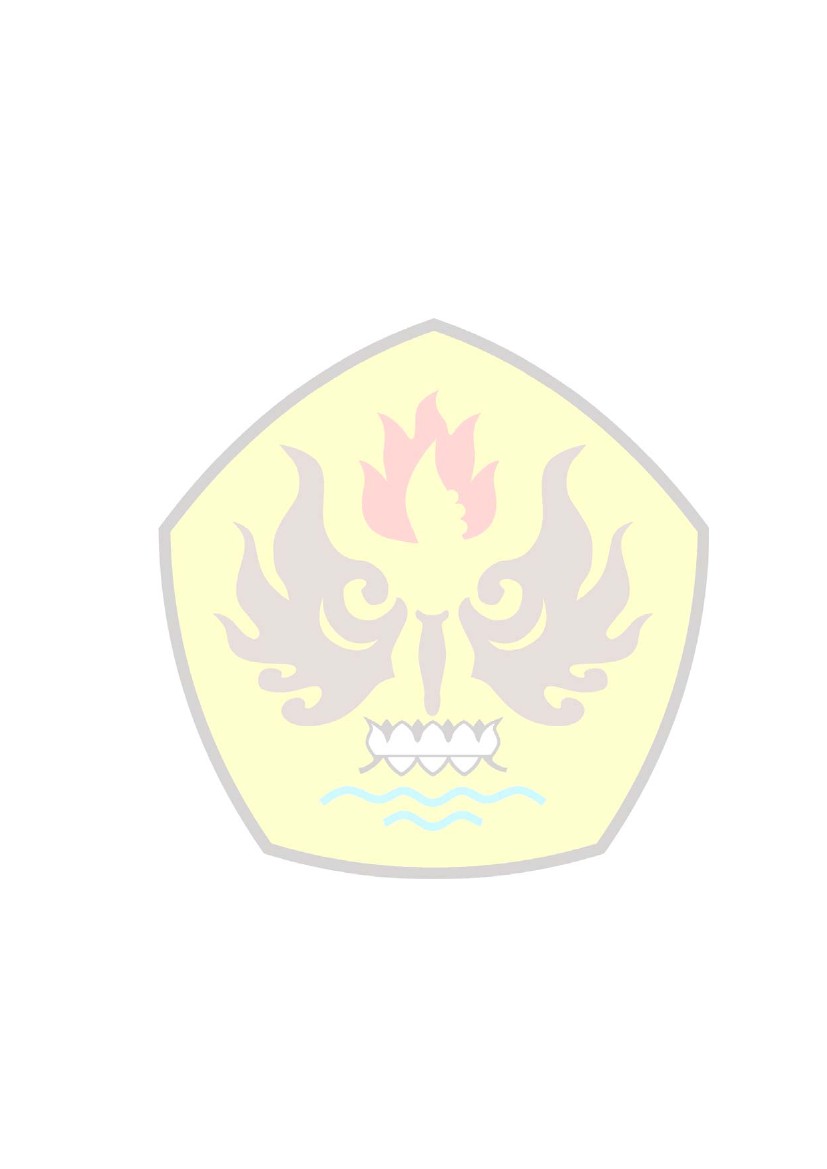 PENDAHULUAN1.1. Latar Belakang PenelitianOrganisasi merupakan alat atau wadah berkumpulnya orang dalam rangkamelakukan hubungan untuk mengaktualisasikan diri dan mengembangkankemampuannya sesuai dengan tanggungjawab yang diberikan kepadanya. Dalamorganisasi setiap orang akan berusaha menunjukkan kemampuannya denganmengisi posisi dan kedudukan sesuai dengan profesi yang dimilikinya, sehinggamampu mengembangkan dirinya sepenuh hati.Melalui interaksi di dalam organisasi, manusia dapat menyatukansejumlah besar potensinya agar mampu menciptakan hubungan sosial yang ampuhdan andal. Sebab itu, di dalam organisasi setiap orang berusaha menggabungkansegala daya yang dimilikinya dengan dukungan sumber-sumber daya lain di luarorganisasi, yakni terjalinnya hubungan antara anggota organisasi, kelompokpekerja atau tenaga ahli dan mesin serta bahan mentah menjadi satu. Pada saatbersamaan, organisasi secara terus menerus berfungsi dan berusaha menyesuaikandirinya sesuai dengan tujuan yang diharapkan.Sesuai dengan pandangan di atas, maka organisasi dapat melayani danmemenuhi berbagai kebutuhan anggotanya untuk memberikan layanan secaralebih luas pada masyarakat secara lebih efektif dan efisien. Pencapaian tujuanorganisasi baik organisasi swasta maupun publik berusaha secara sungguh-12sungguh mewujudkan sasaran dan target yang ingin tercapai, sehingga terwujudhasil kerja sesuai dengan harapan anggota organisasi secara keseluruhan.Pencapaian target dan sasaran organisasi ditentukan oleh hasil kerjaseluruh komponen yang terlibat di dalam organisasi itu terutama sumber dayamanusia yang menjadi fokus utama tercapainya target dan sasaran tersebut. Untukpencapaian target dan sasaran utama setiap anggota organisasi harus memilikikeahlian dan ditempatkan pada proporsi yang sesuai dengan profesi yangdimilikinya. Model proporsi penugasan seseorang pada suatu organisasi sesuaidengan keahlian ini sering disebut dengan penempatan pegawai.Penempatan pegawai dimaksud merupakan rangkaian langkah-langkahkegiatan yang dilakukan organisasi untuk menempatkan pegawai pada posisi yangsesuai dengan bidang keahlian yang dimiliki oleh setiap pegawai. Mamoria yangdalam Saydam (1996: 150) mengemukakan bahwa: “Placement is concernedwith the task of placing an employees on job which he is the best fitted, keepingin view of the job requirements, his qualification and personality needs”.Pendapat tersebut mengandung makna bahwa penempatan pegawai merupakanhal yang berkaitan dengan penempatan seseorang pada posisi yang paling cocokdengan keahlian dan kualifikasi yang dibutuhkan untuk mendukung peningkatankinerja pegawai pada berbagai lini organisasi.Kinerja pegawai dimaksud merupakan penyelesaian pekerjaan yangberkualitas, tepat waktu yang disertai dengan kualitas dan kuantitas yangdihasilkan sesuai dengan target yang telah ditentukan. Pelaksanaan suatupekerjaan dinilai memenuhi standar yang tepat, bila mengacu pada hasil pekerjaan3sesuai dengan standar mutu yang telah ditentukan, sehingga mencapai hasil dansasaran yang telah ditetapkan. Menurut Sentono dalam Dharma (1985: 2) bahwa“Kinerja/performance adalah hasil kerja yang dapat dicapai oleh seorangatau sekelompok orang dalam suatu organisasi sesuai dengan wewenang dantanggung jawab masing-masing”. Pelaksanaan suatu pekerjaan dinilaimemenuhi standar yang baku bila mengacu pada hasil pekerjaan yang telahditetapkan, sehingga mencapai hasil dan sasaran yang telah ditetapkan dan dicapaisecara maksimal, termasuk pada Dinas Kesehatan Kota Banjar.Berdasarkan Peraturan Daerah Kota Banjar Nomor 6 Tahun 2010 tentangPerubahan atas Peraturan Daerah Kota Banjar Nomor 11 Tahun 2008 tentangOrganisasi Perangkat Daerah Kota Banjar, Dinas Kesehatan Kota Banjar sebagaiunsur pelaksana otonomi daerah mempunyai tugas pokok melaksanakan urusanpemerintah daerah di bidang kesehatan. Dinas Kesehatan Kota Banjar dipimpinoleh seorang Kepala Dinas. Dalam menjalankan tugas dan fungsinya, KepalaDinas Kesehatan Kota Banjar membawahi 4 unit organisasi sebagai berikut:Sekretariat, Bidang Bina Kesehatan Masyarakat, Bidang Bina PelayananKesehatan serta Bidang Bina Pengendalian Penyakit dan Lingkungan.Merujuk tugas pokok dan fungsi di atas, terlihat bahwa beban yangdiemban oleh Dinas Kesehatan Kota Banjar dengan segala permasalahan yangdihadapinya mengalami kesulitan dalam pelaksanaannya. Proses pencapaiantujuan organisasi sesuai dengan tugas pokok dan fungsi akan semakin lancarapabila kinerja pegawai berjalan tepat dan sesuai dengan prosedur yang ada.Kinerja pegawai yang kurang menunjang atau kurang tepat akan menghambat4pencapaian pelaksanaan pengelolaan kesehatan. Dalam kenyataannya kinerjapegawai pada Dinas Kesehatan Kota Banjar tidak berjalan sesuai dengan aturanyang menyebabkan tidak lancarnya pelaksanaan kerja secara memadai.Penelitian awal yang dilakukan peneliti, terkait dengan tugas-tugas DinasKesehatan Kota Banjar ditemukan masalah yang berhubungan dengan rendahnyakinerja pegawai. Hal ini tampak dari adanya beberapa indikator masalah sebagaiberikut:1. Kualitas kerja pegawai rendah. Contohnya pada Bidang Bina PelayananKesehatan, dalam pelaksanaan penyusunan program kerja pelayanankesehatan sering terjadi ketidaksesuaian dengan Juklak dan Juknis, sehinggadiperlukan perbaikan hingga berkali-kali dalam penyelesaiannya. Penyusunanprogram kerja pelayanan kesehatan yang seharusnya dapat diselesaikan tanpaadanya perbaikan, pada kenyataannya selalu melalui tahap perbaikan yangberulang hingga 4-6 kali. Hal ini disebabkan karena ketepatan, ketelitian danmutu kerja pegawai masih rendah.2. Keandalan kerja pegawai masih rendah. Contohnya pada Bidang PengendalianPenyakit dan Lingkungan, dalam melaksanakan pengelolaan data programpenyehatan lingkungan tidak sesuai dengan aturan yang ada, karena pegawaitidak terampil dalam mengelola data program penyehatan lingkungan yangseharusnya disimpan dalam 1 file, kenyataannya disimpan dalam 3 file,sehingga data pengelolaan sering tercecer.5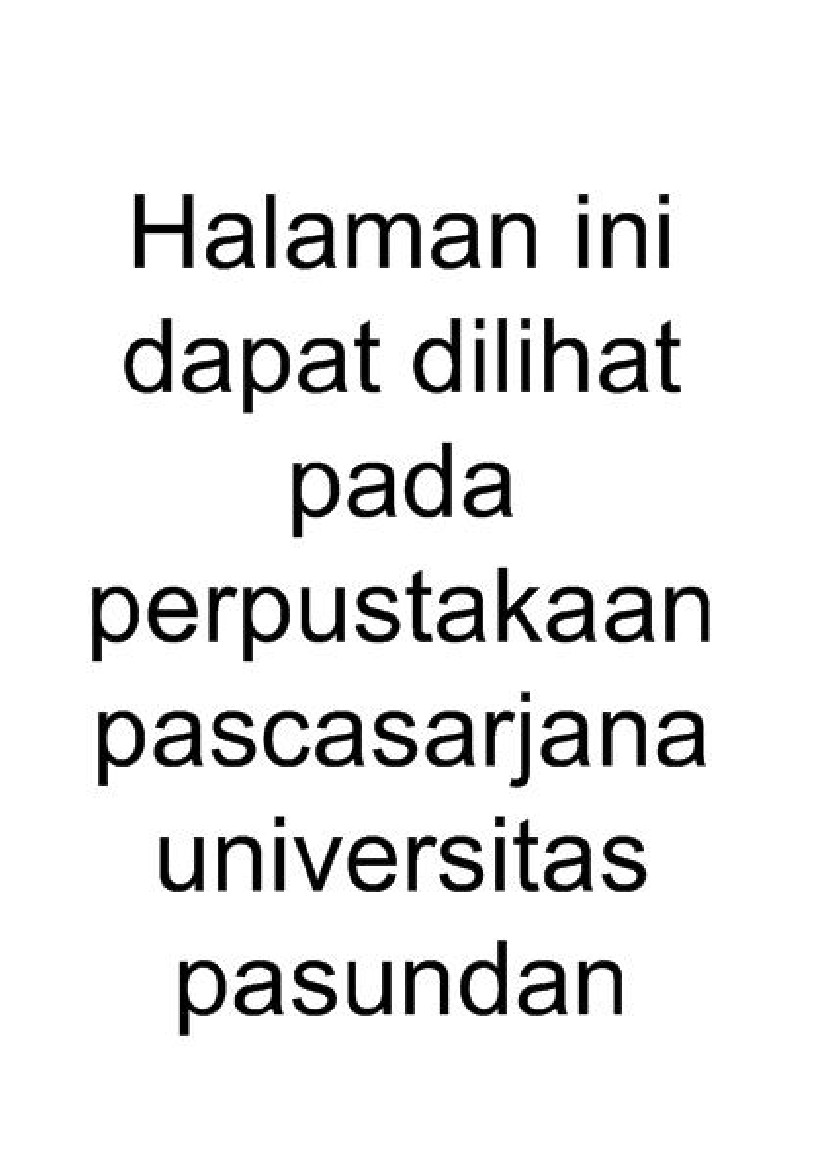 Kelengkapan data awal dari indikator masalah di atas dapat dilihat padatabel berikut:Tabel 1Laporan Hasil Kerja Pegawai Tahun 2014No.1.Jenis KegiatanPenyusunanprogram kerjapelayanankesehatan.Pengelolaan dataprogram penyehatanlingkungan.TargetSelesaitanpaperbaikan.Disimpandalam 1fileRealisasiDiperlukanperbaikanberulang hingga4-6 kali.Disimpan dalam3 file atau lebih.KeteranganTidak sesuai denganjuklak dan juknis.Kualitaskerjapegawai rendah.Data sering tercecer.Pegawai kurangterampil.2.Sumber: Dinas Kesehatan Kota Banjar (2016).Masalah yang teridentifikasi di atas, peneliti menduga terkait denganPenempatan Pegawai belum dijalankan secara tepat oleh Dinas Kesehatan KotaBanjar. Berangkat dari latar belakang tersebut, penulis tertarik untuk melakukankajian yang lebih mendalam dan komprehensif yang akan dituangkan ke dalambentuk penelitian melalui penulisan tesis dengan merumuskan judul: AnalisisPengaruh Penempatan Pegawai terhadap Kinerja Pegawai pada DinasKesehatan Kota Banjar.1.2. Identifikasi MasalahBerdasarkanlatarbelakangpenelitiandiatas,makapenelitimengemukakan pernyataan masalah (Problem Statement), yaitu rendahnyaKinerja Pegawai yang diduga disebabkan oleh belum dijalankannya faktor-faktor6Penempatan Pegawai secara penuh. Selanjutnya berdasarkan pernyataan masalahtersebut dirumuskan identifikasi masalah sebagai berikut:1.Berapa besar pengaruh Penempatan Pegawai terhadap Kinerja Pegawai padaDinas Kesehatan Kota Banjar?2.Berapa besar pengaruh Penempatan Pegawai yang ditentukan Faktor-faktorPenempatan Pegawai yang meliputi: Faktor Latar belakang pendidikanpegawai, Faktor Kesehatan jasmani dan rohani, Faktor Pengalaman kerja,Faktor Umur pegawai yang bersangkutan, Faktor Jenis kelamin, Faktor Statusperkawinan serta Faktor Minat dan hobi terhadap Kinerja Pegawai pada DinasKesehatan Kota Banjar?1.3. Tujuan dan Kegunaan Penelitian1.3.1. Tujuan Penelitian1. Menganalisis besarnya pengaruh Penempatan Pegawai terhadap KinerjaPegawai pada Dinas Kesehatan Kota Banjar.2. Mengembangkan konsep teori Faktor-faktor Penempatan Pegawai dan Faktor-faktor Kinerja Pegawai pada Dinas Kesehatan Kota Banjar.3. Menerapkan secara teoritis Penempatan Pegawai dalam memecahkan masalahKinerja Pegawai pada Dinas Kesehatan Kota Banjar.71.3.2. Kegunaan Penelitian1. Kegunaan teoritis, hasil penelitian ini dapat mengembangkan khasanahkeilmuan, khususnya Ilmu Kebijakan Publik yang berkaitan denganPenempatan Pegawai dan Kinerja Pegawai.2. Kegunaan praktis, hasil penelitian ini dapat berguna sebagai bahan masukankepada Dinas Kesehatan Kota Banjar.BAB II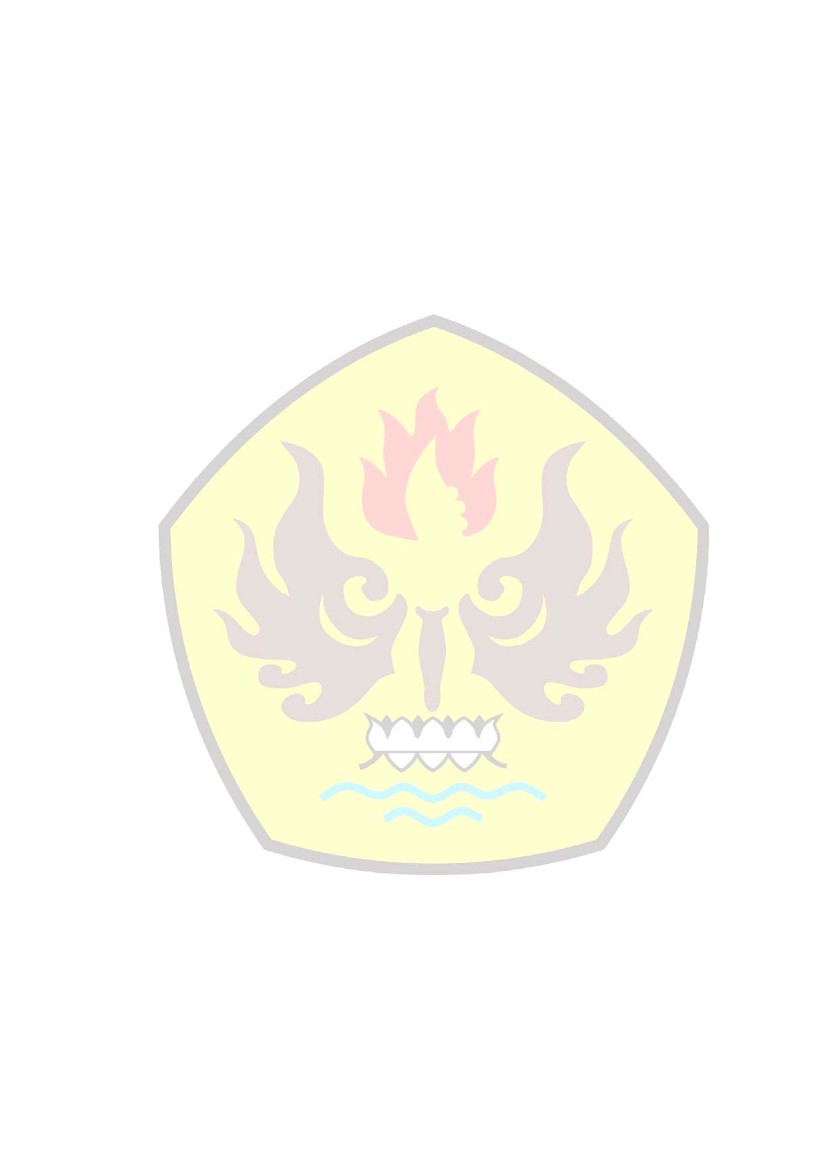 KAJIAN PUSTAKA, KERANGKA BEPIKIR DAN HIPOTESIS2.1. Kajian PustakaKajian pustaka merupakan kajian secara luas mengenai konsep dankajian hasil penelitian sebelumnya yang digunakan dalam mendukung penelitianyang dilakukan dengan pembahasan variabel-variabel yang dibahas dalampenelitian ini. Beberapa hasil penelitian yang mengkaji unsur dan faktor darifungsi administrasi secara luas dikemukakan dalam bahasan di bawah ini.2.1.1. Hasil Penelitian Hadur SuhendarSuhendar (2007) melakukan penelitian tentang Pengaruh PenempatanPegawai terhadap Efektivitas Kerja Pegawai pada Subdis Pendidikan Luar Biasa(PLB) Dinas Pendidikan Provinsi Jawa Barat. Penelitian ini didasarkan padamasalah pokok, yaitu rendahnya Efektivitas Kerja Pegawai yang didugadisebabkan oleh belum dijalankannya Faktor-faktor Penempatan Pegawai secaramenyeluruh pada Subdis Pendidikan Luar Biasa (PLB) Dinas Pendidikan ProvinsiJawa Barat.Pendekatan dalam penelitian ini tentang Penempatan Pegawai danEfektivitas Kerja Pegawai. Adapun metode penelitian yang digunakan, metodesurvey deskriptif eksplanatif. Metode ini digunakan untuk menjelaskan fenomenasosial yang dalam hal ini digunakan untuk meneliti pengaruh PenempatanPegawai (variabel bebas) yang disimbolkan dengan X terhadap Efektivitas Kerja89Pegawai (variabel terikat) yang disimbolkan dengan Y. Penelitian inimenggunakan analisis kuantitatif melalui penggunaan Metode Analisis Jalur (PathAnalysis) yang dimaksudkan untuk mengetahui besaran pengaruh variabelPenempatan Pegawai terhadap Efektivitas Kerja Pegawai pada Subdis PendidikanLuar Biasa (PLB) Dinas Pendidikan Provinsi Jawa Barat, baik secara parsialmaupun secara simultan.Hasil penelitian menunjukkan bahwa secara parsial, pengaruh PenempatanPegawai (X) yang terdiri dari tujuh Faktor Penempatan Pegawai yang meliputi:Faktor Latar Belakang Pendidikan Pegawai (X1) berpengaruh secara signifikanterhadap Efektivitas Kerja Pegawai (Y) sebesar 12,74%, Faktor KesehatanJasmani dan Rohani (X2) berpengaruh secara signifikan terhadap Efektivitas KerjaPegawai (Y) sebesar 48,48%, Faktor Pengalaman Kerja (X3) berpengaruh secarasignifikan terhadap Efektivitas Kerja Pegawai (Y) sebesar 34,90%, Faktor UmurPegawai yang Bersangkutan (X4) berpengaruh secara signifikan terhadapEfektivitas Kerja Pegawai (Y) sebesar 42,52%.Selanjutnya faktor Jenis Kelamin (X5) kurang berpengaruh secarasignifikan terhadap Efektivitas Kerja Pegawai (Y) sebesar -3,28%, Faktor StatusPerkawinan (X6) berpengaruh secara signifikan terhadap Efektivitas KerjaPegawai (Y) sebesar 10,97% dan Faktor Minat dan Hobi (X7) berpengaruh secarasignifikan terhadap Efektivitas Kerja Pegawai (Y) sebesar 55,36%. Sedangkansecara simultan, pengaruh Penempatan Pegawai (X) terhadap Efektivitas KerjaPegawai (Y) 0,9448 atau 94,48%. Dari ke tujuh faktor Penempatan Pegawai yangmemberikan pengaruh dominan secara parsial terhadap Efektivitas Kerja Pegawai,10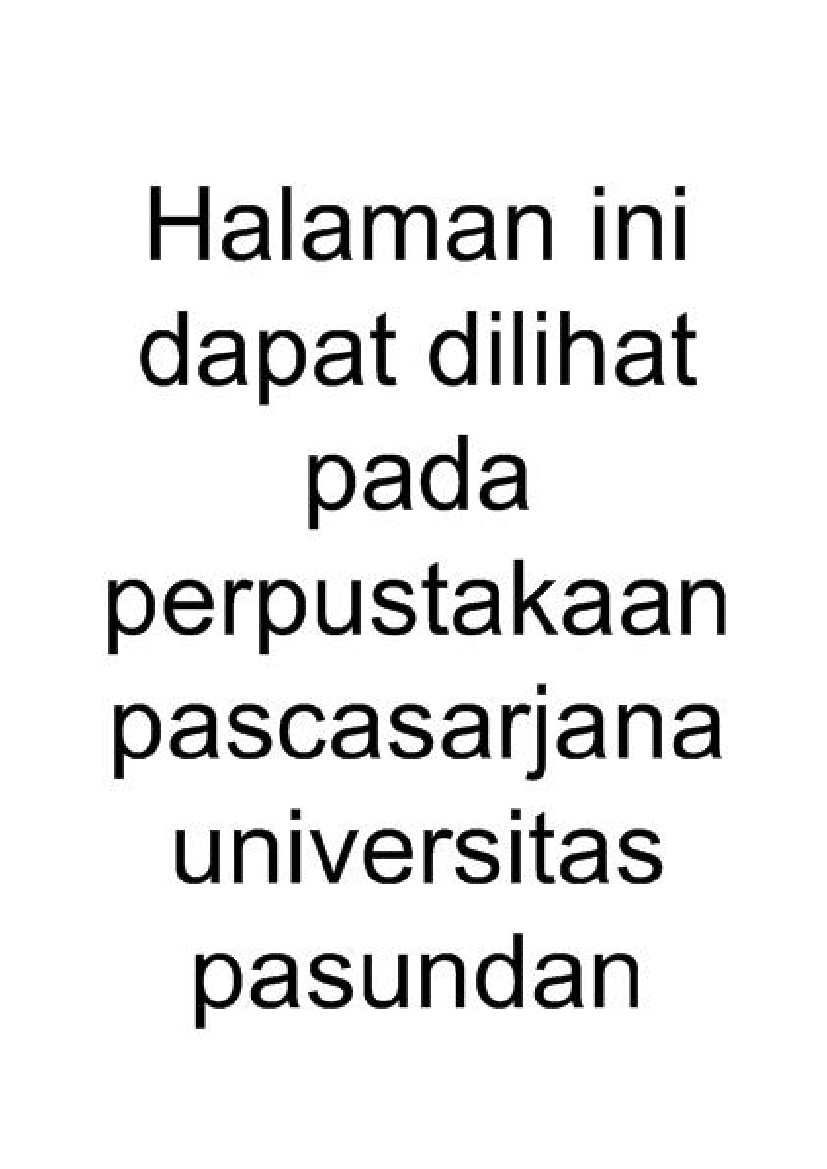 yaitu Faktor Kesehatan Jasmani dan Rohani (X2) dengan besaran nilai sebesar96,29%. Adapun pengaruh variabel lain () terhadap Efektivitas Kerja Pegawai(Y) sebesar 0,0552 atau 5,52%.Selanjutnya penelitian ini dapat disimpulkan bahwa Penempatan Pegawaiberpengaruh secara signifikan terhadap Efektivitas Kerja Pegawai pada SubdisPendidikan Luar Biasa (PLB) Dinas Pendidikan Provinsi Jawa Barat. Bahwasecara menyeluruh Penempatan Pegawai telah dilaksanakan dan dijalankan sesuaidengan Aspek-aspek Efektivitas Kerja Pegawai.2.1.2. Hasil Penelitian Agus HanafiahHanafiah (2012) melakukan penelitian tentang Analisis DampakKompetensi Pegawai terhadap Kinerja Pegawai pada Bidang Pengembangan KarirBadan Kepegawaian Daerah Provinsi Jawa Barat. Penelitian ini didasarkan padamasalah pokok, yaitu Kinerja Pegawai rendah. Hal ini diduga disebabkan olehbelum dijalankannya dimensi-dimensi Kompetensi Pegawai secara menyeluruhpada Bidang Pengembangan Karir Badan Kepegawaian Daerah Provinsi JawaBarat.Pendekatan dalam penelitian ini tentang Kompetensi dan Kinerja Pegawaidilihat dari konteks kebijakan publik dan administrasi publik sebagai teoriinduknya untuk mengembangkan khasanah Ilmu Administrasi Publik. Metodepenelitian yang digunakan, metode explanatory survey. Metode ini digunakanuntuk menjelaskan fenomena sosial yang dalam hal ini digunakan untuk menelitipengaruh Kompetensi Pegawai (X) sebagai variabel bebas terhadap Kinerja11Pegawai (Y) sebagai variabel terikat. Penelitian ini menggunakan analisiskuantitatif melalui penggunaan Metode Analisis Jalur (Path Analysis) yangdimaksudkan untuk mengetahui besaran pengaruh variabel Kompetensi Pegawaiterhadap Kinerja Pegawai pada Bidang Pengembangan Karir Badan KepegawaianDaerah Provinsi Jawa Barat.Hasilpenelitianmenunjukkanbahwasecarasimultan,pengaruhKompetensi (X) terhadap Kinerja Pegawai (Y) pada Bidang Pengembangan KarirBadan Kepegawaian Daerah Provinsi Jawa Barat 87,35%. Adapun pengaruhvariabel lain () terhadap Kinerja Pegawai (Y) pada Bidang Pengembangan KarirBadan Kepegawaian Daerah Provinsi Jawa Barat sebesar 12,65%.Sedangkan secara parsial, pengaruh Kompetensi (X) yang terdiri dari limadimensi Kompetensi yang meliputi: Dimensi Task Skills (X1) berpengaruh secaratidak signifikan terhadap Kinerja Pegawai (Y) sebesar 5,91%, Dimensi TaskManagement Skills (X2) berpengaruh secara signifikan terhadap Kinerja Pegawai(Y) sebesar 17,10%, Dimensi Contingency Management Skills (X3) berpengaruhsecara signifikan terhadap Kinerja Pegawai (Y) sebesar 14,13%,Dimensi Job RoleEnvironment Skills (X4) berpengaruh secara tidak signifikan terhadap KinerjaPegawai (Y) sebesar 9,41% dan Dimensi Transfer Skills (X5) berpengaruh secarasignifikan terhadap Kinerja Pegawai (Y) sebesar 40,8%. Dari ke lima dimensiKompetensi yang memberikan pengaruh dominan secara parsial terhadap KinerjaPegawai, yaitu Dimensi Transfer Skills (X5) berpengaruh secara signifikanterhadap Kinerja Pegawai (Y) sebesar 40,8%.12Selanjutnya penelitian ini dapat disimpulkan bahwa Kompetensiberpengaruh secara signifikan terhadap Kinerja Pegawai pada BidangPengembangan Karir Badan Kepegawaian Daerah Provinsi Jawa Barat. Selain itu,variabel Kinerja Pegawai tersebut bukan saja dipengaruhi oleh Kompetensi, tapiada pengaruh lain di luar variabel kompetensi. Bahwa secara menyeluruhKompetensi telah dilaksanakan dan dijalankan sesuai dengan faktor-faktor KinerjaPegawai.2.1.3. Relevansi dengan Hasil Penelitian TerdahuluSetelah memaparkan hasil penelitian dari Suhendar (2007) dan Hanafiah(2012), dapat dilihat relevansi keterkaitan antara hasil penelitian di atas denganpenelitian yang dilakukan peneliti pada tabel berikut ini:Tabel 2Relevansi Hasil Penelitian Terdahulu dengan Tesis PenelitiNama Peneliti/   JudulSuhendar (2007)PengaruhPenempatanPegawai terhadapEfektivitas KerjaPegawai padaSubdisPendidikan LuarBiasa (PLB)Dinas PendidikanProvinsi JawaBarat.Teori Penelitian  Terdahulu Faktor-faktor Penempatan Pegawai dari Saydam (1996: 151). Aspek-aspek Efektivitas Kerja Pegawai dari Steers dalam Jamin (1994: 172).   Teori yang   digunakan    peneliti Faktor-faktor Penempatan Pegawai dari Saydam (1996: 151). Faktor-faktor Kinerja Pegawai dari Mangkunegara (2004: 75).Persamaan/Perbedaan Sama-sama membahas penempatan pegawai sebagai variabel bebas. Variabel terikat berbeda. Obyek penelitian berbeda.No.1.13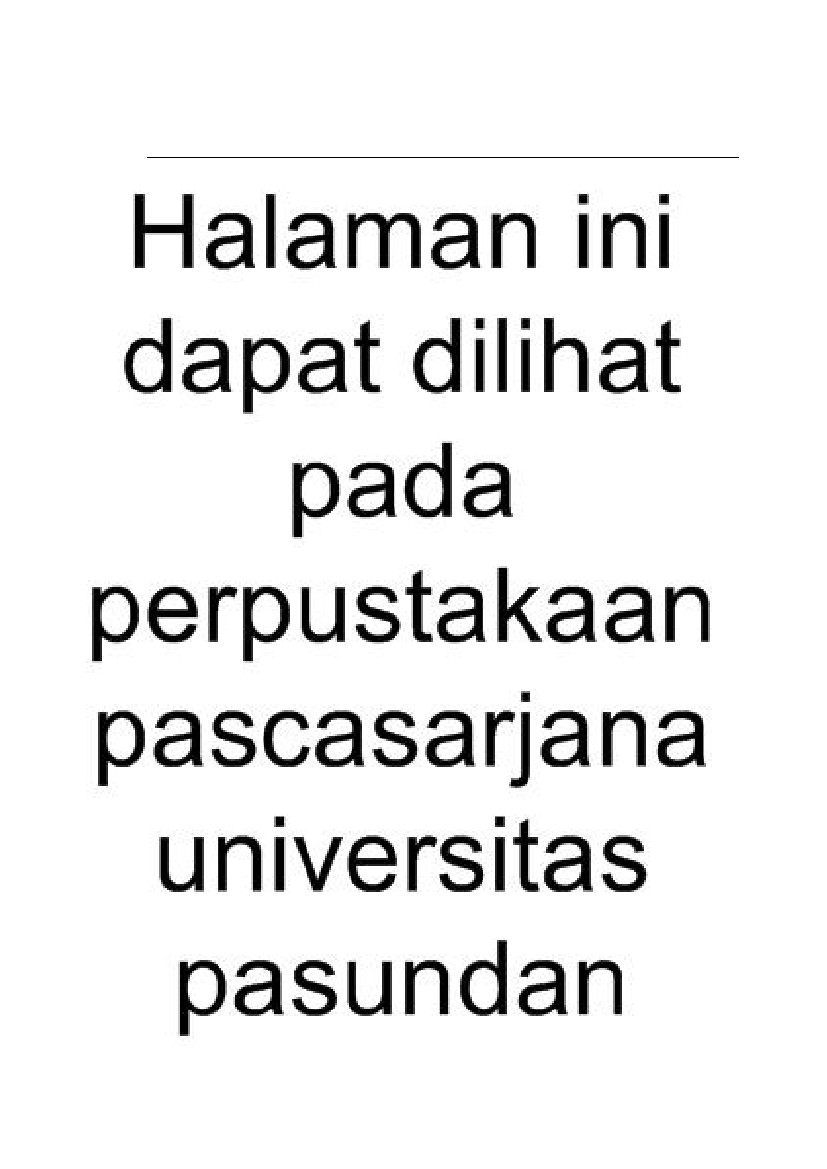 No.2.Nama Peneliti/   JudulHanafiah (2012)Analisis DampakKompetensiPegawai terhadapKinerja Pegawaipada BidangPengembanganKarir BadanKepegawaianDaerah ProvinsiJawa Barat.                    Teori yang                    digunakan                     peneliti                  Faktor-faktor Dimensi-                  Penempatandimensi                  Pegawai dariKompetensi                  Saydam (1996:Pegawai dari                  151).Moeheriono                  Faktor-faktor(2009: 15).                  Kinerja Faktor-faktor                  Pegawai dariKinerja Pegawai                  Mangkunegaradari Campbell                  (2004: 75).dalam Mahmudi (2007: 20)Teori Penelitian  TerdahuluPersamaan/Perbedaan Sama-sama membahas kinerja pegawai sebagai variabel terikat. Teori yang digunakan berbeda. Variabel bebas berbeda. Obyek penelitian berbeda.Sumber: Diolah peneliti (2016).Setelah memahami berbagai perbedaan antara penelitian terdahulu denganpenelitian peneliti, maka tampak tingkat keaslian penelitian ini, sehinggapenelitian terdahulu menjadi daya dukung dan memberikan inspirasi bagi penelitiuntuk menghasilkan penelitian yang berkualitas dan orisinal.2.1.4. Lingkup Administrasi PublikSebelum menguraikan teori-teori yang berkaitan dengan PenempatanPegawai dan Kinerja Pegawai terlebih dahulu dikemukakan lingkup administrasipublik dan implementasi kebijakan publik sebagai konsep yang mengemukakanpendapat para ahli. Di samping itu untuk memperkuat kajian teoritik yangberkaitan dengan pemahaman administrasi publik dan implementasi kebijakanpublik sebagai ciri bahwa tulisan ini membahas tentang kajian adminstrasipublik.14Perkembangan administrasi publik mengalami perubahan dari waktu kewaktu sesuai dengan tuntutan kehidupan dan perkembangan kemajuanmasyarakat yang dibarengi dengan perubahan paradigma berpikir. MenurutPfifner (1975: 6) menyatakan bahwa: “Public adminisration is a processconcerned with carrying out public policied, encompassing innumerable skillsan techniques large numbers of people”. Pendapat tersebut menyatakan bahwa,administrasi publik adalah suatu proses bersangkutan dengan kebijakan-kebijakanpemerintah, pengarahan kecakapan dan teknik-teknik yang tidak terhinggajumlahnya, memberikan arah dan maksud terhadap usaha sejumlah orang. Kasim(1994: 8) menyatakan bahwa:Perkembangan administrasi publik di suatu negara banyakdipengaruhi oleh dinamika masyarakatnya, di mana keinginanmasyarakat tersalur melalui sistem politik, sehingga administrasipublik dapat merasakan tantangan untuk memenuhi kebutuhanpelayanan masyarakat yang selalu berubah.Administrasi publik (public administration) yang lebih dikenal diIndonesia dengan istilah administrasi negara, selanjutnya dalam tulisan ini akandisebut administrasi publik, merupakan salah satu aspek dari kegiatanpemerintahan. Administrasi publik merupakan salah satu bagian dari ilmuadministrasi yang erat kaitannya dengan proses politik, terutama kaitannyadengan perumusan berbagai kebijakan negara, sehingga administrasi publik itusudah dikenal sesuai dengan keberadaan sistem politik di suatu negara. Olehkarena itu Kasim (1994: 8) menyatakan:Administrasi publik sangatlah berpengaruh tidak hanyaterhadap tingkat perumusan kebijakan, melainkan pulaterhadapimplementasikebijakan,karenamemang15administrasi publik berfungsi untuk mencapai tujuan programyang telah ditentukan oleh para pembuat kebijakan politik.Pemahaman di atas, memperlihatkan bahwa administrasi publikberdampak pada tingkat perumusan kebijakan, juga pada implementasikebijakan karena administrasi publik memiliki tujuan program yang ditentukanoleh para perumus kebijakan negara. Menurut Dimock dalam Suradinata(1993: 33) bahwa “the administration process is an integral part of politicalprocess of the nation”. Dengan demikian proses administrasi sebagai prosespolitik merupakan bagian dari proses politik suatu bangsa. Hal ini bisadipahami. karena berdasarkan perkembangan paradigma administrasi padadasarnya administrasi publik itu berasal dari ilmu politik yang ditujukan agarproses kegiatan kenegaraan dapat berjalan sesuai dengan tujuan yang telahditetapkan.Kontek politik, administrasi publik sangat berperan dalam perumusankebijakan negara. Hal ini dikemukakan oleh Henry Terjemahan Lontoh (1993:33) yang menyebutkan bahwa: “For the later of the twentieth century, thepublic bureaucracy has been the locus of public policy formulation and themajor determinant of where this county is going”. Pendapat tersebutmenyatakan bahwa pada abad ke 20, birokrasi publik telah menjadi bagian darikebijakan publik dan faktor penentu bagi proses peradaban yang sedang maju.Administrasi publik telah dipandang sebagai bagian yang samapentingnya dengan fungsi pelaksanaan kebijakan negara (public policyimplementation). Birokrasi pemerintah telah menjadi wadah perumusan16kebijakan negara dan penentu utama ke mana negara itu akan dituju. Pendapattersebut di dukung oleh Gordon dalam Henry terjemahan Lontoh (1988: 21-22)yang menyatakan:Birokrasi pemerintah semakin dituntut untuk menerapkanunsur-unsur efisiensi agar penggunaan sumber daya berlangsungsecara optimal di sektor publik. Selain itu, dituntut adanyakeahlian administratif sehingga dapat diwujudkan pemerintahanyang efisien atau dengan perkataan lain, pejabat dalamadministrasi pemerintah dapat ditingkatkan menjadi lebihprofesional.Berdasaskan pendapat di atas, sebaiknya birokrasi pemerintah melakukantindakan efisien dalam penggunaan perangkat lunak maupun perangkat kerasdan juga menempatkan orang sesuai dengan keahlian yang dimiliki. MenurutGordon dalam Henry terjemahan Lontoh (1988: 6) menyatakan bahwa ciri dari:Administrasi publik tercermin dari definisi dan individu yangbertindak sesuai dengan peranan dan jabatan sehubungandengan pelaksanaan peraturan perundangan yang dikeluarkanoleh lembaga legislatif, eksekutif dan peradilan.Pendapat tersebut secara implisit menganggap bahwa administrasi publikterlibat dalam seluruh proses kebijakan publik. Terminologi tentang kebijakanpublik (public policy) itu sendiri menurut Wahab (1997: 2), bahwa “kebijakanpublik menggunakan istilah yang berbeda-beda, karena memang ada yangmenggunakan terminologi public policy dengan istilah kebijakan publik danada pula yang menggunakan istilah kebijaksanaan publik”. Tetapitampaknya para ahli lebih banyak yang menggunakan istilah kebijakan publik.Istilah kebijakan mengarah kepada produk yang dikeluarkan oleh badan-badanpublik yang bentuknya bisa berupa peraturan perundangan dan keputusan-17keputusan, sedangkan kebijaksanaan lebih menitik beratkan kepada fleksibilitassesuatu kebijakan. Adanya perbedaan pengertian tersebut sebenarnya karenamunculnya dua konteks istilah yang berbeda, baik dalam konteks Indonesiamaupun dalam konteks Inggris, sehingga mengembangkan pengertian dan maknayang berbeda dipahaminya.Walaupun mengandung makna yang berbeda antara istilah kebijakanpublik dan kebijaksanaan publik, tetapi hakekat kedua istilah tersebut terkaitdengan hasil rumusan pengambilan keputusan yang dilakukan oleh lembaga-lembaga kenegaraan sebagai hasil rumusan dari berbagai aspirasi yang diambildari berbagai kelompok kepentingan di dalam masyarakat. Selanjutnya produkkeputusan dimaksud dijadikan sebagai produk administrasi publik yang harusdijalankan oleh lembaga-lembaga negara sebagai kebijakan negara yang harusdiimplementasikan dalam kehidupan masyarakat secara menyeluruh.Gordon dalam Kasim (1994: 12) menyatakan pemahanan mengenai peranadministrasi publik sebagai berikut:Administrasi publik mempunyai peranan yang lebih besar danlebih banyak terlibat dalam perumusan kebijakan, implementasidan evaluasi kebijakan. Hal tersebut telah mempengaruhiperkembangan ilmu administrasi publik yang ruang lingkupnyamulai mencakup analisis dan perumusan kebijakan (policyanalysis and formulation), pelaksanaan dan pengendalianpelaksanaan (policy implementation) serta Pengawasan Melekatdan penilaian hasil kebijakan tersebut (policy evaluation).Administrasi publik pada dasarnya tercermin dari tindakan individu sesuaidengan peranan dan jabatan yang diimplementasikan melalui peraturanperundangan yang dikeluarkan oleh lembaga negara baik legislatif, eksekutif dan18peradilan negara yang berlaku pada suatu negara yang mengeluarkan peraturandan perundangan tersebut. Hakekatnya administrasi publik terlibat dalam seluruhproses kebijakan publik untuk dijadikan landasan dalam melakukan danmemberikan pelayanan pada masyarakat sebagai implementasi kebijakan publik.Menurut Atmosudirdjo (1982: 9) memberikan definisi administrasi publiksebagai “organisasi dan administrasi dari unit-unit organisasi yang mengejartercapainya tujuan-tujuan kenegaraan”. Pendapat tersebut menyatakan bahwaorganisasi dan administrasi dua sisi yang tidak dapat dipisahkan dalam pencapaiantujuan. Sedangkan Kristiadi (1994: 3) menyebutkan:Tujuan kenegaraan sebagaimana dimaksud adalah upayamewujudkan kesejahteraan rakyat melalui penyediaan berbagaibarang-barang publik (public goods) dan memberikan pelayananpublik (public service).Pendapat di atas, tampak bahwa tujuan negara di arahkan padakesejahteraan rakyat dengan menyediakan fasilitas dan pelayanan yang primapada masyarakat. Siagian (1994: 8) memberikan pengertian administrasi sebagai“keseluruhan kegiatan yang dilakukan oleh seluruh aparatur pemerintahdari suatu negara dalam usaha mencapai tujuan negara”.Berdasarkan uraian di atas, jelaslah bahwa pendekatan administrasi publikIndonesia berhubungan dengan peranan birokrasi pemerintah, baik pada tingkatpusatmaupuntingkatdaerah.Pengaruhperilakuaparaturdalammengimplementasikan berbagai kebijakan publik akan mewarnai budayaorganisasi birokrasi yang pada gilirannya akan berpengaruh pada tingkat kinerjabirokrasi dalam sistem administrasi publik secara keseluruhan.19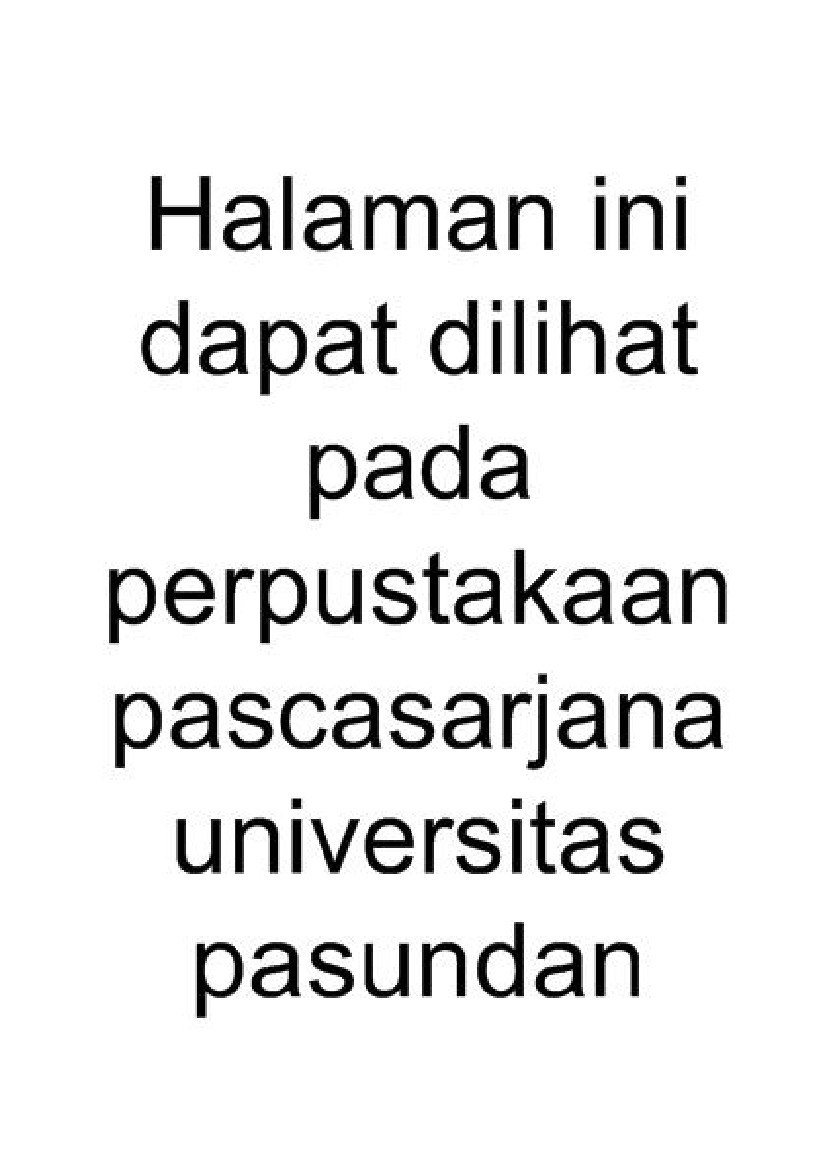 Pendekatan administrasi publik sebagaimana diuraikan di atas, sangatberhubungan dengan aparatur pemerintah sebagai pembuat kebijakan publik. Halini dinyatakan oleh Wahab (1997: 41) yang menyebutkan bahwa:Pembuat kebijakan publik adalah para pejabat-pejabat publik,termasuk para pegawai senior pemerintah (public bureaucrats)yang tugasnya tidak lain adalah untuk memikirkan danmemberikan pelayanan demi kebaikan umum (public good).Pemahaman di atas, tampak bahwa pembuat kebijakan publik itu terdiridari para pejabat publik yang bertugas menjadi pemikir guna memberikanpelayanan umum. Selanjutnya Wahab (1997: 48) yang mengutip dari Fisterbuchmembagi kebijakan publik ke dalam lima unsur sebagai berikut:1.2.3.4.5.Keamanan (security).Hukum dan ketertiban umum (law and order).Keadilan (justice).Kebebasan (liberty).Kesejahteraan (welfare).Penyelenggaraan berbagai kegiatan di atas, pada dasarnya merupakankegiatan administrasi publik yang dilaksanakan oleh birokrasi pemerintah.Adanya kesejajaran fungsi antara politik dan administrasi dalam praktekkenegaraan, menjadikan politik mempunyai hubungan yang erat sekali denganadministrasi telah membantah pendapat yang mendikotomikan antara politik danadministrasi sebagaimana dinyatakan Goodnow dalam Islamy (1994: 3) bahwa:Pemerintah mempunyai dua fungsi yang berbeda (two distinctfunctions of government), yaitu fungsi politik dan fungsiadministrasi. Fungsi politik ada kaitannya dengan pembuatankebijakan atau perumusan pernyataan keinginan negara (has todo with policies or expressions of the state will), sedangkan fungsiadministrasi adalah yang berkenaan dengan pelaksanaankebijakan-kebijakan tersebut (has to do with the execution of thepolicies).20Pendapat yang lain tidak sedikit yang menyatakan bahwa padakenyataannya pakar administrasi menyetujui adanya dikotomi antara politik danadministrasi sebagaimana dikemukakan Goodnow. Karena pada dasarnya perananbirokrasi pemerintahan bukan saja melaksanakan kebijakan negara. tetapi jugaberperan pula dalam merumuskan kebijakan. Peranan kembar yang dimainkanoleh birokrasi pemerintah tersebut. memberikan gambaran tentang pentingnyaadministrasi publik dalam proses politik.Konteks di atas, secara praktis menyatakan bahwa tugas birokrasipemerintah Indonesia merupakan sebagian saja dari fungsi administrasi publik,karena lebih banyak sebagai pelaksana (the execution or implementation) ataskebijakan yang telah ditetapkan oleh badan-badan politik melalui mekanisme danproses politik dalam sistem Demokrasi Pancasila yang telah dianut selama kurunwaktu setengah abad. Dalam konteks perumusan kebijakan, maka peranadministrasi publik sebagaimana dikemukakan Presthus dalam Kristiadi (1994:24) bahwa: “Public administration involves the implementation of public policywhich has been determined by representative political bodies”. Pendapat tersebutmenyatakan bahwa administrasi publik menyangkut implementasi kebijakanpublik yang telah ditetapkan oleh badan-badan perwakilan politik.Pernyataan Presthus di atas, mengindikasikan bahwa administrasi bukansekedar melaksanakan kebijakan negara (public policy) melainkan juga terlibatdalam proses perumusan kebijakan negara dan penentuan tujuan serta cara-carapencapaian tujuan negara tersebut. Dalam konteks ini, maka administrasi publik21tidak hanya berkaitan dengan badan-badan eksekutif melainkan pula seluruhlembaga-lembaga negara dan gabungan antar lembaga tersebut satu sama lainnya.Dengan demikian, perumusan kebijakan negara (public policy) yang semulamerupakan fungsi politik telah menjadi fungsi administrasi publik.Uraian di atas, menunjukkan bahwa administrasi publik yang dalamtingkat operasional dilakukan oleh birokrasi pemerintah memiliki peranan yanglebih besar karena banyak terlibat tidak hanya dalam tingkat implementasikebijakan (policy implementation), tetapi terlibat pula dalam tingkat perumusankebijakan (policy formulation) dan evaluasi kebijakan (public policy evaluation).Peranan administrasi publik dalam proses politik, menurut Islamy(1994: 9) “telah semakin dominan, yaitu terlibat dalam proses perumusankebijakan dan pelaksanaan kebijakan negara”. Dengan kata lain,administrasi publik tidak hanya memainkan peranan instrumental (instrumentalrole) saja melainkan juga aktif dalam peranan politik. Dengan demikian,perumusan kebijakan negara merupakan hal yang sangat penting dalamadministrasi publik. Menurut White dalam Silalahi (1989: 17) menyebutkanbahwa: “Public administration consists of all those operations having for theirpurpose the fulfill or enforcement of public policy”. Pendapat tersebutmenyatakan bahwa administrasi publik terdiri dari semua kegiatan untukmencapai tujuan atau melaksanakan kebijakan.Administrasi publik mencakup kegiatan untuk mencapai tujuan,diantaranya melaksanakan kebijakan publik dengan penuh kesungguhan.Pandangan yang sama dikemukakan oleh Piftner dan Presthus dalam Silalahi22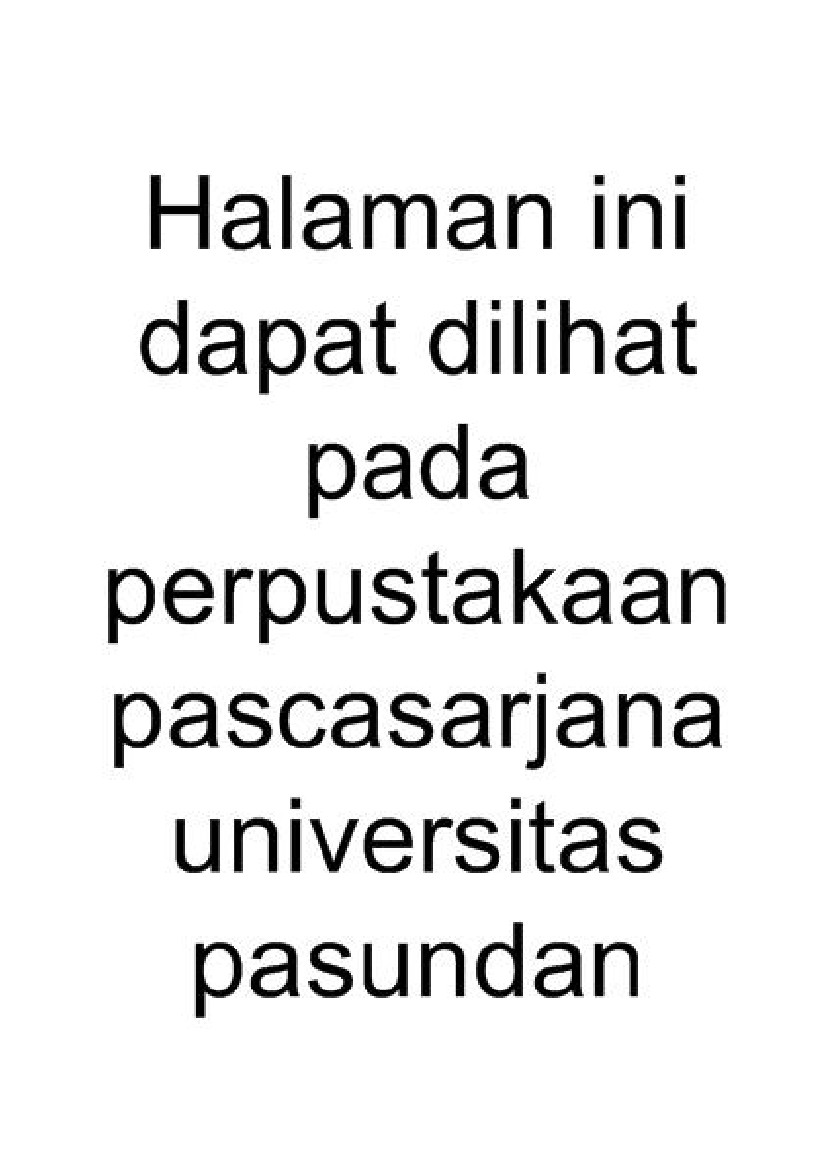 (1989: 18) yang menyebutkan bahwa: “Public administration may be definedas the coordination of individuals and group efforts to carry out public policy”.Pendapat tersebut menyatakan bahwa administrasi publik kiranya dapatdirumuskan sebagai sarana koordinasi dari individu-individu dan kelompokdalam melaksanakan kebijakan negara.Berdasarkan uraian di atas, dapat dilihat bahwa tampak hubunganantara kebijakan administrasi publik dan kebijakan negara yang pada unsurnyadapat dilihat dari fungsinya. Menurut Silalahi (1989: 21) tingkat perumusanhaluan negara meliputi:1. Tingkat kelembagaannya, sedangkan perumusan adalah   mencanangkan dan menetapkan lembaga yang berperan   sebagai perumusan kebijakan yang meliputi hal-hal sebagai   berikut:   a. Mempunyai wewenang untuk menetapkan atau      menentukan kebijakan yang harus diikuti oleh      pemerintah.   b. Mempunyai wewenang untuk menyatakan kehendak      publik dalam bentuk hukum.   c. Secara penuh memegang political authority.2. Tingkat pelaksanaan haluan negara dalam pengertian   administrasi negara mencakup tingkat pelaksanaan haluan   negara dan sering disebut sebagai tingkat administrasi.Berdasarkan pendapat-pendapat di atas sangatlah jelas bahwa terdapathubungan antara kebijakan negara dengan administrasi publik dan keduanyaberkaitan dengan politik, karena memang setiap kehendak politik masuk dalamkebijakan negara yang digariskan. Sedangkan di lain pihak, tingkat pelaksanaankebijakan. yaitu birokrasi sebagai bagian dari administrasi publik juga aspirasinyamasuk ke dalam penyusunan kebijakan negara.23Saat ini, para ahli administrasi publik tidak hanya secara tradisionalmengartikan “public administration”, semata-mata hanya bersifat kelembagaanseperti halnya negara. Tetapi telah meluas dalam kriteria hubungan antaralembaga dalam arti negara dengan kepentingan publik (public interest). Dengandemikian dalam konsep demokrasi modern, menurut pemahaman Islamy (1994:10) dikatakan sebagai berikut:Kebijakan negara tidaklah hanya berisi cetusan pikiran ataupendapat para pejabat yang mewakili rakyat, tetapi opini publik(public opinion) juga mempunyai porsi yang sama besarnyauntuk diisikan (tercermin) dalam kebijakan-kebijakan negara.Oleh karena itulah, maka kebijakan negara harus selaluberorientasi kepada kepentingan publik.Berdasarkan uraian-uraian di atas, tampak bahwa politik administrasipublik dan perumusan kebijakan negara masing-masing memiliki peran sendiri,tetapi satu sama lain sangat erat berkaitan dengan masalah-masalah kenegaraan.2.1.5. Lingkup Penempatan PegawaiUnsur manusia dalam organisasi dibagi atas tugas, hak wewenang dantanggungjawab masing-masing sesuai dengan jabatan yang diduduki dengansegala aspek dan dimensi yang dimilikinya berkaitan dengan pengembanganpegawai. Salah satu cara yang ditempuh dalam pengembangan pegawai adalahmelalui penempatan atau perpindahan, baik perpindahan dalam jabatan maupunperpindahan wilayah kerja. Dengan demikian pegawai yang bersangkutan dapatmengetahui ruang lingkup pekerjaan yang dibebankan kepadanya agar dapatbekerja lebih efektif. Untuk lebih jelasnya pengertian penempatan pegawaidikemukakan Siswanto (2003: 88) berikut ini:24Penempatan tenaga kerja adalah suatu proses pemberian tugasdan pekerjaan tenaga kerja yang lulus dalam seleksi untukdilaksanakan secara kontinuitas dengan wewenang dantanggungjawab sebesar porsi dan komposisi yang ditetapkanserta mampu mempertanggungjawabkan segala resiko dankemungkinan yang terjadi atas fungsi dan pekerjaan, wewenangdan tanggungjawab tertentu.Pendapat di atas menunjukkan bahwa penempatan pegawai merupakanpemberian tugas kepada pegawai sesuai dengan tugas dan wewenangnya.Penempatan pegawai menurut Mamoria yang dikutip Saydam (1996: 150)mengemukakan bahwa: “Placement is concerned with the task of placing anemployees on job which he is the best fitted, keeping in view of the jobrequirements, his qualification and personality needs”. Pendapat tersebutmengandung makna bahwa penempatan pegawai merupakan hal yang berkaitandengan penempatan seseorang pada posisi yang paling cocok dengan keahlian dankualifikasi yang dibutuhkan.Selanjutnya Saydam (1996: 151) mengemukakan pengertian penempatanpegawai sebagai berikut: “Penempatan sumber daya manusia adalah proseskegiatan yang dilaksanakan pimpinan dalam suatu organisasi untukmenentukan lokasi dan posisi seorang karyawan dalam melakukanpekerjaan”. Pendapat tersebut menunjukkan bahwa penempatan sumber dayamanusia dimaksudkan untuk mencari sumber daya manusia yang tepat sesuaiposisi. Gomes (2002: 17) mengemukakan definisi penempatan pegawai sebagaiberikut:25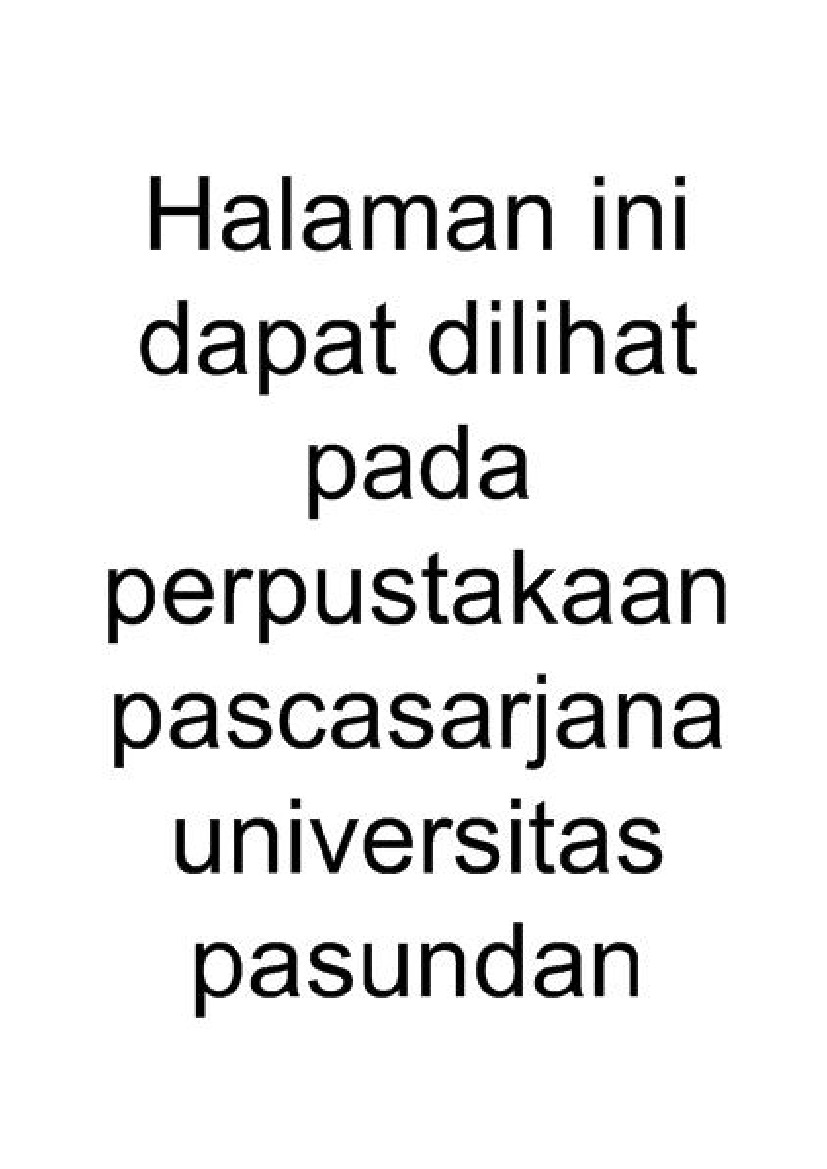 Penempatan pegawai merupakan serangkaian langkah kegiatanyang dilaksanakan untuk memutuskan apakah tepat atautidaknya seseorang pegawai ditempatkan pada posisi tertentuyang ada didalam organisasi.Pendapat tersebut menunjukkan bahwa penempatan pegawai hakikatnyauntuk mencari pegawai sesuai dengan posisi yang tepat pada suatu organisasi.Sedangkan menurut Siswanto (2003: 162) definisi penempatan tenaga kerjasebagai berikut:Penempatan tenaga kerja adalah suatu proses pemberian tugasdan pekerjaan kepada tenaga kerja yang lulus dalam seleksiuntuk dilaksanakan secara kontinuitas dengan wewenang dantanggungjawab sebesar porsi dan komposisi yang ditetapkan,serta mampu mempertanggungjawabkan segala resiko dankemungkinan yang terjadi atas tugas dan pekerjaan, wewenangdan tanggungjawab tersebut.Pemahaman di atas, menunjukkan bahwa penempatan tenaga kerja untukmemberikan tanggungjawab pada pegawai sesuai tugasnya setelah melalui tahapseleksi terlebih dahulu. Menurut Hasibuan (2003: 70) mengemukakan definisi daripenempatan karyawan sebagai berikut:Penempatan karyawan adalah tindak lanjut dari seleksi yaitumenempatkan karyawan yang diterima (lulus seleksi) padajabatan atau pekerjaan yang membutuhkannya dan sekaligusmendelegasikan wewenang kepada orang tersebut.Pemahamanpendapattersebutmenunjukkanbahwapenempatanpegawai/karyawan untuk memberikan delegasi wewenang pada karyawan yangditugaskan. Berdasarkan definisi-definisi di atas, maka dapat disimpulkan bahwapenempatan pegawai merupakan kegiatan tindak lanjut dari seleksi untukmenempatkan pegawai yang telah lulus seleksi pada jabatan atau pekerjaan yangtepat di dalam organisasi. Penempatan ini berdasarkan Job Description dan Job26Spesification yang telah ditentukan dan berpedoman kepada prinsip umum ”Theright man on the right place and the right man behind the right job” (penempatanorang sesuai dengan tempatnya yang tepat dan penempatan orang yang tepatuntuk jabatan yang tepat). Menurut Hasibuan (2003: 82) tujuan dari pelaksanaanpenempatan pegawai secara umum, antara lain untuk:1. Mengisi formasi yang pada instansi.2. Dapat meningkatkan semangat bekerja pegawai dengan   berusaha menghilangkan rasa jenuh terhadap pekerjaan lama.3. Pengembangan karier pegawai.Pendapat tersebut menunjukkan bahwa tujuan penempatan pegawai untukmencariformasidanmeningkatkansemangatkerjasertaperencanaanpengembangan karier pegawai. Keberhasilan suatu organisasi bukan hanyatergantung pada bagaimana organisasi tersebut melaksanakan proses dan aktivitaskesehariannya semata, akan tetapi bagaimana kegiatan dan aktivitas rutin maupunkondisional dalam suatu perencanaan strategis. Peningkatan efisiensi danefektivitas yang mendorong ke arah inovasi memerlukan usaha-usaha yangterencana dengan baik dan terjamin keberlanjutannya untuk mempertajam arahdan meningkatkan kelayakan kegiatan, program, maupun kebijaksanaan dalamperspektif manajemen strategis (Strategic Management).Agar perencanaan yang disusun tersebut dapat diimplementasikan denganoptimal dan searah dalam penciptaan ”good corporate goverance”, pilarmanajemen strategis perlu ditegakkan. Manajemen strategis merupakan prosesyang dilaksanakan oleh suatu organisasi untuk meletakan organisasi tersebut dapatberhasil di masa yang akan datang. Salah satu kunci sukses dalam implementasi27manajemen strategis adalah menyiapkan pengukuran kinerja (PerformanceMeasurment). Pengukuran kerja merupakan hal yang penting dalam manajemenprogram secara keseluruhan, karena kinerja yang dapat diukur akan mendorongpencapaian kinerja yang diharapkan tersebut. Melalui pengukuran kinerjadiharapkan pimpinan dapat mengetahui kinerja pegawai dalam periode tertentu.Selanjutnya dengan adanya suatu pengukuran kinerja, maka kegiatan dan programorganisasi dapat diukur dan dievaluasi.Menempatkan tenaga kerja yang lulus seleksi, manajer harus bekerja kerasdengan mempertimbangkan beberapa faktor yang mungkin sangat berpengaruhterhadap kelangsungan kerja instansi. Manajer tenaga kerja yang profesionalbiasanya selalu memperhatikan karakteristik dan kualifikasi yang dimiliki paratenaga kerja yang akan ditempatkan dalam satu tugas dan pekerjaan tertentu. Olehkarena itu, sebelum menempatkan tenaga kerja harus dipertimbangkan beberapafaktor, antara lain prestasi akademis, pengalaman, kesehatan fisik dan mental,status perkawinan dan usia. Menurut Saydam (1996: 154) faktor-faktor yang yangberkaitan dengan penempatan pegawai sebagai berikut:1.2.3.4.5.6.7.Latar Belakang Pendidikan.Kesehatan Jasmani dan Rohani.Pengalaman Kerja.Umur Sumber Daya Manusia.Jenis Kelamin.Status Perkawinan.Minat dan Hobi.Faktor-faktor tersebut merupakan pertimbangan penting dalam melakukanpenempatan pegawai. Melaksanakan penempatan pegawai dalam organisasijangan pilih kasih atau didasarkan pada hubungan kekeluargaan atau28persahabatan, karena dalam jangka panjang akan menimbulkan keretakanorganisasi. Pada hakikatnya organisasi menuntut penempatan setiap pegawaisesuai dengan keahlian, kemampuan, pengalaman dan pendidikannya menurutkebutuhan organisasi. Pendapat lain dikemukakan oleh Siswanto (2003: 88), yangmengemukakan dmensi penempatan pegawai sebagai berikut:1. Prestasi akademik, yaitu prestasi yang dicapai selama   mengikuti pendidikan formal atau latar belakang pendidikan   yang pernah dialami pegawai.2. Pengalaman, yaitu pengalaman bekerja pada pekerjaan sejenis   yang telah dialami sebelumnya.3. Kesehatan fisik dan mental, yaitu pengujian terhapat fisik dan   mental pegawai.4. Persyaratan jabatan, yaitu meliputi golongan, masa kerja dan   kepangkatan seorang pegawai.Dimensi-dimensi di atas merupakan dimensi yang digunakan sebagai tolokukur seorang pimpinan dalam melakukan penempatan pegawai pada suatuorganisasi. Prinsip pokok penempatan dalam jabatan merupakan dasar landasanukuran untuk menempatkan pegawai pada suatu organisasi yang harusdilaksanakan oleh pimpinan. Sebelum melangkah kepada prinsip pokokpenempatan dalam jabatan, diuraikan pengertian dari prinsip itu sendiri yangdikemukakan oleh Musanef (1997: 7) sebagai berikut: “Prinsip merupakanpokok-pokok kebenaran umum yang harus dijadikan pedoman ataulandasan yang dapat digunakan untuk memecahkan setiap permasalahanyang dihadapi dalam suatu proses pembinaan”. Dengan demikian pemahamanprinsip sebagai bentuk pemahaman atas dasar kebenaran yang bersifat relatif.Nainggolan (1987: 119) mengemukakan pendapatnya bahwa “Prinsip pokokpenempatan dalam jabatan adalah menempatkan Pegawai Negeri Sipil yang29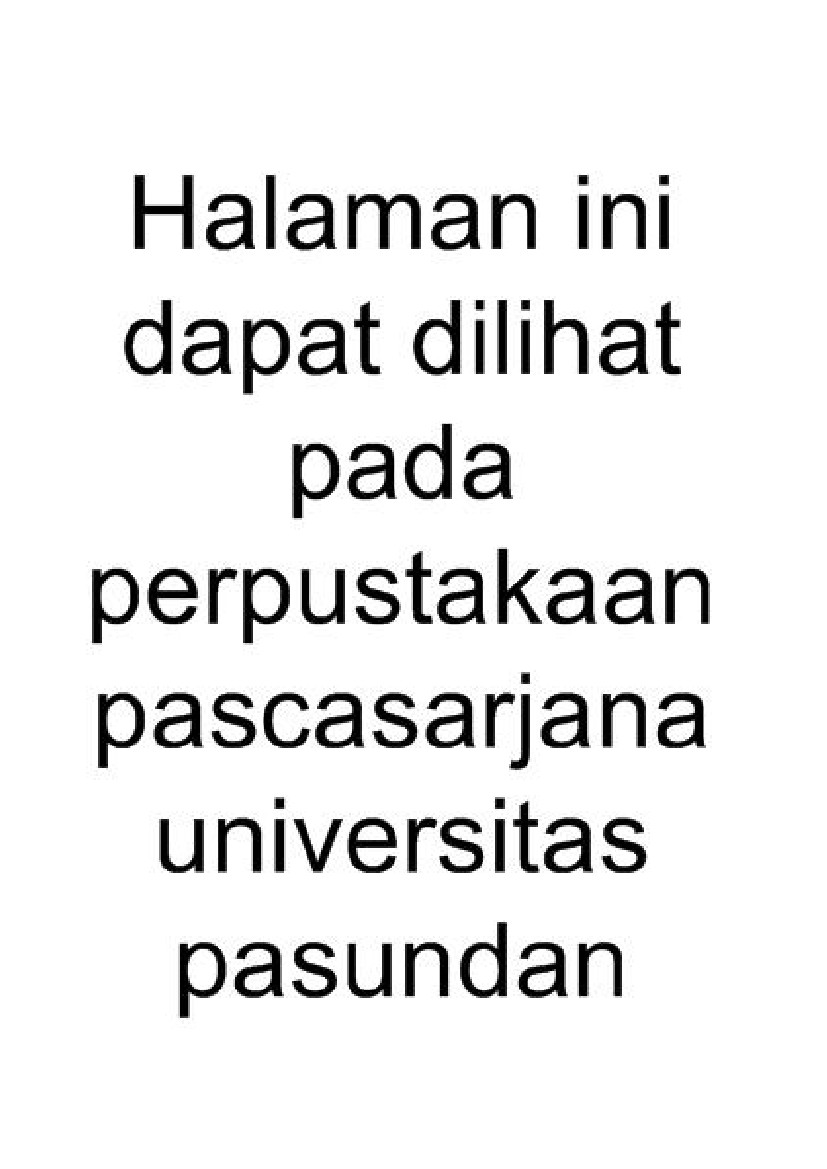 tepat pada tempat yang tepat”. Prinsip ini sesuai dengan prinsip menempatkanorang sesuai dengan posisi keahliannya.Dasar pertimbangan dalam penempatan jabatan seorang pegawai padatempat yang tepat diperlukan suatu prinsip pokok penempatan dalam jabatan yangmerupakan suatu ukuran dalam pemindahan pegawai. Hal tersebut perlu puladiperhatikan dalam penempatan pegawai sebagaimana dikemukakan Nainggolan(1987: 120) antara lain meliputi:1.2.3.4.5.6.7.8.Penilaian pelaksanaan pekerjaan.Keahlian.Perhatian (Interest).Daftar urut kepangkatan.Kesetiaan.Pengalaman.Dapat dipercaya.Kemungkinan pengembangan.Pendapat tersebut merupakan dasar umum dalam penempatan pegawaiagar pegawai dapat bekerja efektif. Pemahaman selanjutnya diuraikan mengenaiprinsip pokok penempatan jabatan menurut Nainggolan (1987: 121) sebagaiberikut:1. Penilaian pelaksanaan pekerjaan. Suatu penilaian pelaksanaan   pekerjaan bagi seorang pegawai dalam jangka waktu satu   tahun yang dibuat oleh pejabat penilai, yaitu atasan langsung   pegawai yang bersangkutan. Tujuan penilaian adalah:   a. Memperoleh bahan-bahan pertimbangan yang objektif,      dalam pembinaan pegawai.   b. Sebagai bahan dalam pelaksanaan pembinaan pegawai      antara lain dalam mempertimbangkan kenaikan pangkat,      penempatan dalam jabatan, pemindahan dan kenaikan gaji      berkala.2. Keahlian. Penempatan dalam jabatan perlu didasarkan pada   keahlian, kemampuan dan latar belakang pendidikan yang   dimiliki pegawai. Keahlian sangat penting sebagai ukuran   yang dapat dipergunakan untuk mempertimbangkan303.4.5.6.7.8.penempatan seseorang dalam jabatan untuk mengemban misipekerjaan yang akan menunjang pengembangan karier.Perhatian. Penempatan setiap orang dalam melaksanakanpekerjaan memerlukan seorang pegawai yang mempunyaiperhatian terhadap pekerjaan yang dipercayakan kepadanya,yaitu cara menyertakan dan memperhatikan kepedulian danrasa senang terhadap pekerjaan.Daftar Urutan Kepangkatan. Suatu daftar yang memuat datapegawai dari satuan organisasi yang disusun menurut tingkatkepangkatan, sebagai salah satu bahan pertimbangan objektifdalam melaksanakan pengembangan karier pegawai.Kesetiaan. Penempatan setiap pegawai di dalam organisasiperlu didasarkan atas kesetiaan dari pegawai tersebut, yaitukesanggupan untuk mentaati, melaksanakan dan mengerjakansesuatu yang diteliti dengan penuh kesadaran dantanggungjawab.Pengalaman. Penempatan dalam jabatan perlu didasarkanatas banyaknya pengalaman yang dimiliki oleh seorangpegawai, karena dengan pengalaman yang lebih banyakdiharapkan mempunyai kemampuan yang lebih tinggi.Dapat dipercaya. Dapat dipercaya merupakan kepastianpelaksanaan kewajiban dengan tepat dan sebaik-baiknyauntuk memegang suatu pekerjaan atau jabatan berarti.Kemungkinan pengembangan. Prinsip ini penting sebagaibahan pertimbangan untuk mendapat jabatan.Pertimbangan di atas merupakan prinsip pokok sebagai bahan kajiandalam mempertimbangkan pegawai mendapatkan posisi atau jabatan tertentu padasuatu organisasi.2.1.6. Lingkup Kinerja PegawaiKinerja mempunyai hubungan yang sangat erat dengan masalahproduktivitas karena merupakan indikator dalam menentukan bagaimana usahauntuk mencapai tingkat produktivitas yang tinggi dalam suatu organisasi. Dengankata lain kinerja diartikan sebagai pencapaian penugasan kawajiban dan outcomeyang dihasilkan pada fungsi jabatan atau aktivitas jabatan atau aktivitas selama31periode waktu tertentu. Kinerja bukan hanya menyangkut kuantitas atau sejumlahhasil yang bisa dihitung, tetapi juga termasuk kualitas atau mutu pekerjaan.Menurut Widodo (2005: 78) menyatakan bahwa: “kinerja adalahmelakukan suatu kegiatan dan menyempurnakannya sesuai dengantanggungjawabnya dengan hasil seperti yang diharapkan”. Pengertianmengenai kinerja tersebut, dapat diasumsikan bahwa kinerja adalah suatu hasilkerja yang dicapai seseorang dalam melaksanakan tugas-tugas yang dibebankankepadanya yang didasarkan atas kecakapan, pengalaman dan kesungguhan sertawaktu.Pendapat lain mengenai kinerja dikemukakan oleh Bernardin dan Russel(1993: 378) yang mendefinisikan performance sebagai berikut: “Performance isdefined as he record of outcome prodeced an a specified job functon or activityduring a specified time period”. Pendapat tersebut mengandung pengertian bahwakinerja merupakan catatan mengenai hasil-hasil yang diperoleh dari fungsi-fungsipekerjaan tertentu atau kegiatan tertentu selama kurun waktu tertentu. SelanjutnyaMangkunegara(2004:76)mengemukakanbahwa:“Kinerjapegawaimerupakan hasil kerja yang diperlihatkan oleh setiap pegawai atas suatupekerjaan yang menjadi tugas-tugas sebagai pegawai pada suatu organisasiatau tempat bekerja”. Cara mengukurnya dengan melihat hasil akhir daripekerjaan tersebut dalam bentuk perlakuan, kecakapan, sarana dan keterampilanspesifik yang terkait dengan tujuan organisasi yang mendorong timbulnya disiplindan kualitas pelayanan dari para pegawainya.32Pengertian mengenai kinerja di atas, dapat diasumsikan bahwa kinerjaadalah suatu hasil kerja yang dicapai seseorang dalam melaksanakan tugas-tugasyang dibebankan kepadanya yang didasarkan atas kecakapan, pengalaman dankesungguhan serta waktu. Hal ini berarti, suatu kinerja adalah gabungan dari tigafaktor penting yaitu kemampuan dan minat seorang pekerja, kemampuan danpenerimaan atas penjelasan delegasi tugas dan peran serta tingkat motivasiseorang pekerja. Semakin tinggi ketiga faktor di atas, maka semakin besarlahkinerja pegawai yang bersangkutan. Untuk melihat bagaimana kinerja ini bisadihitung, maka perlu dilakukan penilaian atau evaluasi terhadap kinerja tersebutatau penilaian prestasi keja atau performance appraisal. Moeheriono (2009: 60),menyatakan bahwa kinerja didefinisikan sebagai berikut:Kinerja atau performance merupakan gambaran mengenaitingkat pencapaian pelaksanaan suatu program atau kebijakandalam mewujudkan sasaran, tujuan dan misi organisasi yangdituangkan melalui perencanaan strategis suatu organisasi.Pendapat di atas, dapat ditafsirkan bahwa kinerja dapat diketahui dandiukur jika individu atau sekelompok pegawai telah mempunyai kriteria ataustandar keberhasilan tolak ukur yang ditetapkan oleh organisasi. SelanjutnyaSedarmayanti (2001: 50) mengemukakan pengertian kinerja sebagai berikut:Kinerja mempunyai hubungan erat dengan masalahproduktivitas karena merupakan indikator dalam menentukanbagaimana usaha untuk mencapai tingkat produktivitas yangtinggi dalam suatu organisasi.Pendapat tersebut menyatakan bahwa kinerja merupakan hasil ataukeluaran dari suatu proses, maksudnya kinerja mempunyai hubungan yang eratdengan produktivitas kerja, karena merupakan indikator dalam menentukan usaha33untuk mencapai tingkat produktivitas yang tinggi dalam suatu organisasi.Sehubungan dengan hal tersebut, maka upaya untuk mengadakan pengukuran ataupenilaian terhadap kinerja disuatu organisasi merupakan hal yang sangat penting.Jamari dalam Rivai (2009: 633), mengemukakan pengertian kinerjapegawai sebagai: “perwujudan wewenang, tugas dan tanggungjawab yangdibebankan kepadanya untuk mencapai tujuan yang telah digariskan olehorganisasi”. Pendapat tersebut menjelaskan bahwa kinerja pegawai dapatdiartikan sebagai pencapaian penugasan kawajiban dan outcome yang dihasilkanpada fungsi jabatan atau aktivitas jabatan atau aktivitas selama periode waktutertentu.Ungkapan tersebut menyatakan bahwa standar kinerja perlu dirumuskanguna dijadikan tolok ukur dalam mengadakan perbandingan antara apa yang telahdilakukan dengan apa yang diharapkan, kaitannya dengan pekerjaan atau jabatanyang telah dipercayakan kepada seseorang. Standar dimaksud dapat pula dijadikansebagai ukuran dalam mengadakan pertanggungjawaban terhadap apa yang telahdilakukan. Faktor-faktor yang dijadikan ukuran kinerja menurut pendapat Mitchelldalam Sedarmayanti (2001: 51) adalah: “faktor kemampuan (ability) dan faktormotivasi (motivation) yang dirumuskan sebagai berikut: Human performance= Ability + Motivation”. Kedua faktor ini merupakan prasayarat dari ukurankinerja seorang pegawai dalam melaksanakan pekerjaan sebagai tanggungjawabterhadap tugas-tugasnya. Selanjutnya Mitchell dalam Sedarmayanti (2001: 51)mengemukakan mengenai pengukuran kinerja berdasarkan pada aspek-aspekkinerja sebagai berikut:341.2.3.4.5.Kualitas kerja.Ketepatan waktu.Inisiatif.Kemampuan.Komunikasi.Keempat aspek di atas, merupakan standar umum mengukur kinerjapegawai pada berbagai institusi, baik pemerintah maupun swasta. MenurutMoeheriono (2009: 61) melalui model mitra-lawyer, mengukur kinerja pegawai(individu) dipengaruhi oleh 7 faktor sebagai berikut:1.2.3.4.5.6.7.Harapan mengenai imbalan.Dorongan.Kemampuan.Kebutuhan dan sifat.Persepsi terhadap tugas.Imbalan internal dan eksternal.Persepsi terhadap tingkat imbalan dan kepuasan kerja.Ketujuh faktor tersebut merupakan standar pengukuran kinerja seseorangatau sekelompok orang di dalam suatu organisasi baik secara kuantitatif maupunkualitatif, sesuai dengan kewenangan, tugas dan tanggungjawab pegawai yangbersangkutan. Lebih lanjut Miner dalam Sudarmanto (2009: 12) mengemukakan 4dimensi kinerja pegawai sebagai berikut:1. Kualitas, yaitu tingkat kesalahan, kerusakan dan kecermatan   dalam bekerja.2. Kuantitas, yaitu jumlah pekerjaan yang dihasilkan atau   keluaran.3. Penggunaanwaktu,yaitutingkatketidakhadiran,   keterlambatan dan keefektipan kerja.4. Kerjasama, yaitu kemampuan bekerjasama dengan orang   lain, saling memahami dan pengertian.Berdasarkan pendapat di atas, dapat diketahui bahwa dua hal di atas terkaitdengan aspek keluaran atau hasil pekerjaan yaitu kualitas dan kuantitas,35sedangkan dua hal lainnya terkait aspek perilaku individu yaitu penggunaan waktudan kerjasama. Keempat dimensi kinerja tersebut dapat dikatakan bertujuan untukmengukur kinerja pada level individu. Adapun tujuan pengukuran kinerja menurutMahmudi (2007: 14) dikemukakan sebagai berikut:1.2.3.4.   Mengetahui tingkat ketercapaian tujuan organisasi.   Menyediakan sarana pembelajaran pegawai.   Memperbaiki kinerja periode berikutnya.   Memberikan pertimbangan yang sistematik dalam pembuatan   keputusan pemberian reward dan punishment.5. Memotivasi pegawai.6. Menciptakan akuntabilitas publik.Rumusan tujuan pengukuran kinerja tersebut merupakan tolak ukurpengukuran kinerja pada sektor publik untuk menentukan tingkat ketercapaianorganisasi dalam mencapai tujuannya. Selanjutnya, Mahmudi (2007: 16-18)mengemukakan tentang tahapan kinerja sektor publik sebagai berikut:1. Tahap perencanaan kinerja. Semua kegiatan harus didahului   dengan adanya perencanaan, karena masa depan penuh   dengan ketidakpastian dan kebolehjadian.2. Tahap pelaksanaan kinerja. Setelah kontrak kerja disepakati,   tahap berikutnya adalah implementasi, dalam hal ini manajer   bertanggungjawab untuk melakukan pengorganisasian,   pengkoordinasian,pengendalian,pendelegasiandan   pengarahan kepada bawahannya.3. Tahap penilaian kinerja. Kinerja dinilai untuk menentukan   kesuksesan atau kegagalan. Penilaian kinerja digunakan untuk   mengetahui tingkat keberhasilan tujuan organisasi.4. Tahap review/telaah kinerja. Manajer dan bawahan   melakukan pertemuan untuk mengkaji kinerja membahas   hasil yang telah dicapai dan faktor-faktor kinerja yang   mendukung pencapaian prestasi.5. Tahap pembaharuan dan pengontrakan ulang. Tahap untuk   revisi tahap pertama, yaitu menetapkan kembali akuntabilitas   kinerja yang harus dipenuhi organisasi.36Kelima tahap kinerja sektor publik tersebut dalam pelaksanaannya harusberjalan melalui proses sistematis. Untuk itu, perlu dibuat desain sistemmanajemen kinerja yang tepat untuk mencapai kinerja optimal. Lebih lanjutMahmudi (2007: 20) mengemukakan faktor-faktor penting yang mempengaruhikinerja sebagai berikut:1. Faktorpersonal/individual,meliputi:pengetahuan,   keterampilan (skill), kemamuan kepercayaan diri, motivasi dan   komitmen yang dimiliki oleh setiap individu.2. Faktor kepemimpinan, meliputi: kualitas dalam memberikan   dorongan, semangat, arahan dan dukungan yang diberikan   manajer dan team leader.3. Faktor tim, meliputi kualitas dukungan dan semangat yang   diberikan oleh rekan dalam satu tim, kepercayaan terhadap   sesama anggota tim, kekompakan dan keeratan anggota tim.4. Faktor sistem, meliputi: sistem kerja, fasilitas kerja atau   infrastruktur yang diberikan oleh organisasi, proses organisasi   dan kultur kinerja dalam organisasi.5. Faktor kontekstual (situasional), meliputi: tekanan dan   perubahan lingkungan eksternal dan internal.Berdasarkan sistem penilaian kinerja tradisional, kinerja hanya dikaitkandengan faktor personal, tetapi kenyataannya kinerja sering diakibatkan olehfaktor-faktor lain di luar faktor personal seperti sistem, situasi, kepemimpinanatau kerja tim.Penilaian kinerja itu perlu dilakukan di dalam setiap organisasi. Begitupula dalam organisasi pemerintahan, penilaian kinerja sangat penting perannya,karena dari hasil penilaian kinerja tersebut akan dapat dijadikan landasan ataupundasar untuk peningkatan pelayanan pemerintah terhadap masyarakat secara terusmenerus. Di lain pihak, ukuran kinerja juga membantu masyarakat untukmengevaluasi apakah tingkat pelayanan pemerintah setara dengan uang yang37mereka keluarkan untuk pelayanan-pelayanan tersebut. Pengukuran kinerja yanglebih diarahkan pada masalah tertentu, yaitu bahwa penilaian kinerja adalah suatusasaran dan proses sistematis untuk mengumpulkan, menganalisis danmenggunakan informasi untuk menentukan efisiensi dan efektivitas tugas-tugasorganisasi dalam pencapaian sasaran.2.2. Kerangka BerpikirKerangka berpikir yang akan diuraikan pada bagian ini difokuskan dalammenentukan tujuan dan arah penelitian serta untuk memilih referensi yang relevandengan masalah yang akan diteliti. Dalam konteks ini, peneliti akanmengemukakan teori utama sebagai basis pemikiran untuk menjelaskan strukturhubungan antara faktor-faktor yang terlibat dalam konstelasi masalah PenempatanPegawai dan Kinerja Pegawai.Penempatan Pegawai yang tepat perlu dilakukan untuk meningkatkan hasilkerja yang tepat agar tumbuh suasana kerja yang segar dan tercipta benih-benihide atau gagasan serta kreativitas dari seluruh komponen organisasi dalam usahamenciptakan organisasi yang dinamis dan maju menuju ke arah pencapaian tujuandan sasaran yang telah ditetapkan. Menurut Saydam (1996: 151) mengemukakankonsep Penempatan Pegawai sebagai berikut:Penempatan pegawai merupakan proses kegiatan yangdilaksanakan kepala bagian kepegawaian dalam suatu organisasiuntuk menentukan lokasi dan posisi seorang pegawai dalammelakukan pekerjaan.38Penempatan pegawai itu penting sebagai bahan pertimbangan mendudukijabatan. Proses penempatan pegawai harus mempertimbangkan beberapa faktoryang mungkin akan berpengaruh terhadap suatu instansi tersebut. Faktor-faktoryang menjadi pertimbangan penempatan pegawai tersebut dikemukakan olehSaydam (1996: 151) sebagai berikut:1. Latar Belakang Pendidikan, yaitu untuk menjadi acuan   pemberian beban kerja dan tanggungjawab dilihat dari segi   prestasi nilai yang diperolehnya semasa sekolah.2. Kesehatan Jasmani dan Rohani, yaitu pekerjaan yang berat   hanya bisa dikerjakan dengan fisik yang sehat dan otak yang   cerdas.3. Pengalaman Kerja, yaitu adanya pengalaman kerja sebagai   percepatan proses adaptasi.4. Umur Sumber Daya Manusia, yaitu sebagai standar   kematangan bertindak pada pekerjaan yang akan diberikan.5. Jenis Kelamin, yaitu untuk memposisikan pegawai sesuai   dengan pekerjaan yang diberikan.6. Status Perkawinan, yaitu pertimbangan penempatan sebagai   pegawai yang matang secara emosional.7. Minat dan Hobi, yaitu untuk melihat minat kerja dalam   memposisikan pegawai.Beberapapertimbangantersebutsebagaifaktorpentinguntukmenempatkan pegawai pada posisinya dengan tujuan untuk meningkatkan kinerjapegawai. Pemahaman kinerja pegawai, antara lain dikemukakan Mangkunegara(2004: 75) bahwa kinerja pegawai merupakan “Hasil kerja secara kualitas dankuantitas yang dicapai oleh seseorang pegawai dalam melaksanakantugasnya sesuai dengan tanggung jawab yang diberikan kepadanya”.Kinerja merupakan penampilan kerja atau hasil kerja dari seorang atausekelompok orang pegawai dalam melaksanakan pekerjaannya atau unjuk kerjasecara optimal yang dapat dikatakan pula bahwa kinerja adalah hasil dari suatu39proses pekerjaan yang dilakukan sesuai dengan yang diharapkan. Lebih lanjutMangkunegara (2004: 75) menyatakan 4 (empat) faktor Kinerja Pegawai yangmenjadi standar penilaian hasil kerja sebagai berikut:1. Kualitas Kerja yang meliputi ketepatan, ketelitian,   keterampilan dan kebersihan.2. Kuantitas Kerja meliputi output rutin dan non rutin atau   ekstra.3. Keandalan atau dapat tidaknya diandalkan, yakni dapat   tidaknya mengikuti instruksi, kemampuan, inisiatif, kehati-   hatian serta kerajinan.4. Sikap, yang meliputi sikap pegawai lain, pekerjaan serta   kerjasama terhadap perusahaan.Berdasarkan pendapat di atas, dapat dinyatakan bahwa faktor-faktorkinerja pegawai itu berkaitan dengan kualitas, kuantitas, keandalan dan sikappegawai dalam melaksanakan tugas-tugas keorganisasian. Keempat faktor kinerjatersebut dapat dikatakan bertujuan untuk mengukur kinerja pada level individu.Setelah dijelaskan kerangka berpikir variabel Penempatan Pegawai dan KinerjaPegawai, selanjutnya dikemukakan keterkaitan antara kedua variabel tersebutmenurut Sedarmayanti (2001: 51) sebagai berikut:Kinerja seorang pegawai dapat meningkat apabila pegawaibekerja sesuai dengan tempat yang tepat (posisi) dan juga sesuaidengan keahliannya yang digunakan sebagai salah satu kunciuntuk mendukung kearah peningkatan kinerja pegawai denganmelaksanakan penempatan kerja pegawai yang tepat sesuaidengan keinginan dan keterampilannya, sehingga gairah kerjadan kedisiplinannya akan lebih baik serta efektif dalammenunjang terwujudnya tujuan organisasi.Pendapat di atas menjelaskan bahwa penempatan pegawai yang tepatmerupakan motivasi dan kunci untuk memperoleh tingkat kinerja pegawai yang40bersangkutan. Untuk melihat hubungan keterkaitan variabel Penempatan Pegawaidan Kinerja Pegawai dapat dilihat pada gambar berikut ini:Gambar 1Paradigma Berpikir tentang Penempatan Pegawai dan Kinerja Pegawai412.3. HipotesisBerdasarkan identifikasi masalah dan kerangka berpikir di atas, penulismengajukan hipotesis utama sebagai berikut:1. Penempatan Pegawai berpengaruh signifikan terhadap Kinerja Pegawai padaDinas Kesehatan Kota Banjar.2. Penempatan Pegawai yang ditentukan oleh: Faktor Latar belakang pendidikanpegawai, Faktor Kesehatan jasmani dan rohani, Faktor Pengalaman kerja,Faktor Umur pegawai yang bersangkutan, Faktor Jenis kelamin, Faktor Statusperkawinan serta Faktor Minat dan hobi berpengaruh signifikan terhadapKinerja Pegawai pada Dinas Kesehatan Kota Banjar.BAB I